2019 Recruitment Apartment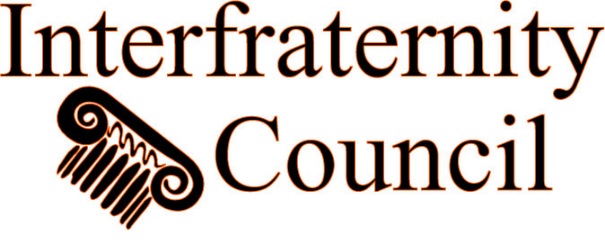 Registration Sheet for ________________________ FraternityPrint legibly.  If a section does not apply indicate those areas with “N/A”.Chapter President:Name: 												Summer Address: 											: 											Summer Zip Code: 				 Summer E-mail: 					Summer Phone: 				 Summer Cell: 					Chapter Advisor:Name: 												Address: 												City: 													Zip Code: 				 E-mail: 							Home Phone: 				 Business Phone: 					Recruitment Chairman #1:Name: 												Summer Address: 											: 											Summer Zip Code: 			 Summer E-mail: 						Summer Phone: 				 Summer Cell: 					Recruitment Chairman #2:Name: 												Summer Address: 											: 											Summer Zip Code: 			 Summer E-mail: 						Summer Phone: 				 Summer Cell: 					Recruitment Chairman #3:Name: 												Summer Address: 											: 											Summer Zip Code: 			 Summer E-mail: 						Summer Phone: 				 Summer Cell: 					Recruitment Chairman #4:Name: 												Summer Address: 											: 											Summer Zip Code: 			 Summer E-mail: 						Summer Phone: 				 Summer Cell: 					Recruitment :Name of Complex: 											Complex Manager’s Name: 									Complex Manager’s Telephone: 									Address: 												City/State/Zip: 											Recruitment Chairman at this Location: 								Recruitment Apartment Resident #2: 								Recruitment Apartment Resident #3: 								Recruitment Apartment Resident #4: 								Recruitment Apartment Resident #5: 								Recruitment Apartment Resident #6: 								Recruitment :Name of Complex: 											Complex Manager’s Name: 									Complex Manager’s Telephone: 									Address: 												City/State/Zip: 											Recruitment Chairman at this Location: 								Recruitment Apartment Resident #2: 								Recruitment Apartment Resident #3: 								Recruitment Apartment Resident #4: 								Recruitment Apartment Resident #5: 								Recruitment Apartment Resident #6: 								Recruitment :Name of Complex: 											Complex Manager’s Name: 									Complex Manager’s Telephone: 									Address: 												City/State/Zip: 											Recruitment Chairman at this Location: 								Recruitment Apartment Resident #2: 								Recruitment Apartment Resident #3: 								Recruitment Apartment Resident #4: 								Recruitment Apartment Resident #5: 								Recruitment Apartment Resident #6: 								**Please provide a gate key number/password in the section labeled Name of Complex.**This form is due in the Office of Fraternity & Sorority Affairs the Friday of Dead Week.  That date is Friday, May 3rd, 2019.  If this form is late, or erroneous information is on this form, the offending chapter will be cited for a recruitment violation.